Lampiran 1KUESIONER PENELITIANKepada Yth. Bapak/IbuKonsumen Toko Eva Fashion Desa PetumbukanDalam rangka memenuhi tugas akhir perkuliahan, Saya Nur Hafni Maulida Nasution adalah Mahasiswi Universitas Muslim Nusantara Al-Washliyah Fakultas Ekonomi Program Studi Manajemen yang sedang menyusun sebuah skripsi sebagai salah satu syarat untuk memperoleh gelar Sarjana Ekonomi, dengan judul “ Pengaruh Kualitas Produk Terhadap Loyalitas Pelanggan Pada Toko Eva Fashion Desa Petumbukan Kecamatan Galang Kabupaten Deli Serdang”. Oleh karena itu, mohon bantuan Bapak/Ibu untuk menjawab pertanyaan-pertanyaan kuesioner berikut ini.	Kuesioner ini hanya untuk kepentingan penelitian semata, dan tidak untuk dipublikasikan. Kerahasiaan Bapak/Ibu dapat saya jamin.Demikianlah, saya ucapkan terima kasih atas kesediaan Bapak/Ibu yang telah bersedia meluangkan waktunnya untuk mengisi kuesioner ini.                                                                               Petumbukan,   2021PenulisNur Hafni Maulida NasutionII. Identitas RespondenNama                       : Jenis Kelamin          :  Umur                       :Alamat                     :No Hp                     :III. Petunjuk Pengisian KuesionerBerikan tanda checklist (√ ) pada salah satu jawaban yang paling sesuai dengan pendapat anda.Keterangan Jawaban : Sangat Setuju (SS)Setuju (S)Kurang Setuju (KS)Tidak Setuju (TS)Sangat Tidak Setuju (STS)IV.  Daftar Pernyataan KuesionerKualitas Produk ( X )Loyalitas Pelanggan ( Y )Lampiran  2Tabulasi Validitas Dan Reliabilitas Responden Kualitas Produk (X)Tabulasi Validitas Dan Reliabilitas Responden Loyalitas Pelanggan (Y)LAMPIRAN 3Tabulasi Jawaban Kuesioner Kualitas Produk (X)Tabulasi Jawaban Kuesioner Loyalitas Pelanggan (Y)LAMPIRAN 4KARAKTERISTIK JAWABAN KUESIONER RESPONDENKUALITAS PRODUKPernyataan 1:Pernyataan 2 :Pernyataan 3:Pernyataan 4:Pernyataan 5:Pernyataan 6:Pernyataan 7:Pernyataan 8:Pernyataan 9:Pernyataan 10:LOYALITAS PELANGGANPernyataan 1:Pernyataan 2:Pernyataan 3:Pernyataan 4:Pernyataan 5:Pernyataan 6:Pernyataan 7:Pernyataan 8:Pernyataan 9:Pernyataan 10:LAMPIRAN 5 HASIL VALIDITAS VARIABEL XLAMPIRAN 6 HASIL VALIDITAS VARIABEL YLAMPIRAN 7 Gambar Normal P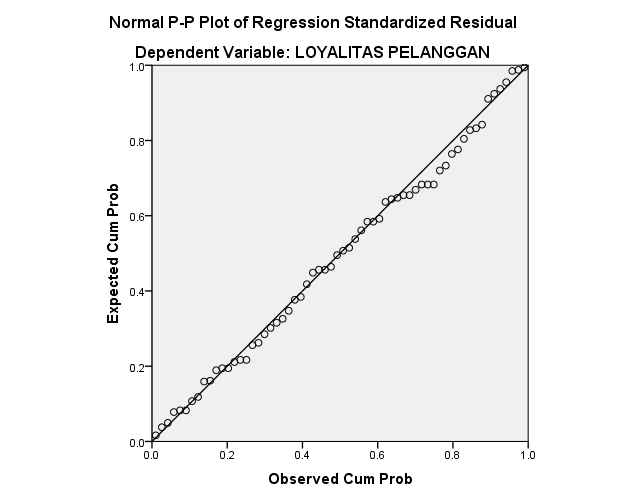 LAMPIRAN 8 Gambar Histogram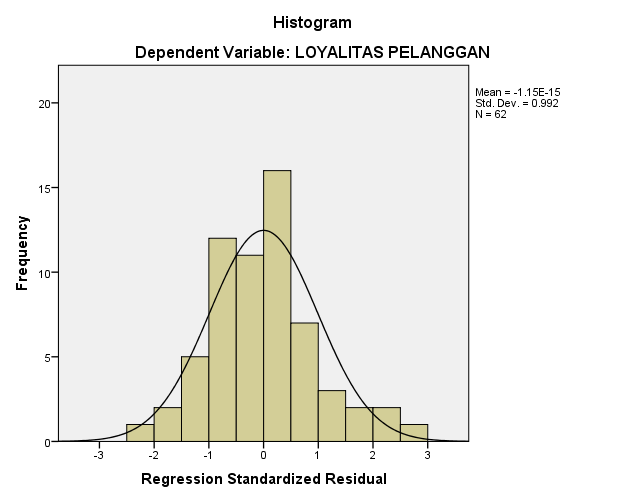 LAMPIRAN 9 HASIL REGRESI SEDERHANA	LAMPIRAN 10 HASIL UJI PARSIAL (UJI t)LAMPIRAN 11 KOEFISIEN DETERMINASI (R2)LAMPIRAN 12 Tabel t Persentase DistribusiNOPernyataanSSSKSTSSTSKinerja (Perfomance)                                                              Kinerja (Perfomance)                                                              Kinerja (Perfomance)                                                              Kinerja (Perfomance)                                                              Kinerja (Perfomance)                                                              Kinerja (Perfomance)                                                              Kinerja (Perfomance)                                                              1.Menurut saya produk Toko Eva Fashion dapat memberikan kenyamanan saat dipakai.2.Menurut saya, saya merasa nyaman dengan suasana saat berada di Toko Eva Fashion Fitur (Features)Fitur (Features)Fitur (Features)Fitur (Features)Fitur (Features)Fitur (Features)Fitur (Features)3.Menurut saya Motif produk Toko Eva Fashion menarik perhatian 4.Menurut saya jahitan dari produk Toko Eva Fashion rapi.Kesesuaian dengan Spesifikasi (Conformance to Specifications)Kesesuaian dengan Spesifikasi (Conformance to Specifications)Kesesuaian dengan Spesifikasi (Conformance to Specifications)Kesesuaian dengan Spesifikasi (Conformance to Specifications)Kesesuaian dengan Spesifikasi (Conformance to Specifications)Kesesuaian dengan Spesifikasi (Conformance to Specifications)Kesesuaian dengan Spesifikasi (Conformance to Specifications)5.Menurut saya Produk yang dijual Eva Fashion sesuai dengan harapan.6.Menurut saya produk yang dijual sudah sesuai dengan kebutuhan saya.Reliabilitas (Reliability)Reliabilitas (Reliability)Reliabilitas (Reliability)Reliabilitas (Reliability)Reliabilitas (Reliability)Reliabilitas (Reliability)Reliabilitas (Reliability)7.Menurut saya produk Toko Eva Fashion memiliki desain yang menarik.8.Menurut saya Toko Eva Fashion       Menyediakan berbagai macam jenis produk.Daya Tahan (Durability)Daya Tahan (Durability)Daya Tahan (Durability)Daya Tahan (Durability)Daya Tahan (Durability)Daya Tahan (Durability)Daya Tahan (Durability)9.Menurut saya produk yang dijual Toko Eva Fashion mempunyai kualitas daya tahan yang cukup lama.10.Menurut saya produk yang dijual Toko Eva Fashion tidak mudah rusak.NOPernyataanSSSKSTSSTSRepeat Purchase (Pembelian Ulang)Repeat Purchase (Pembelian Ulang)Repeat Purchase (Pembelian Ulang)Repeat Purchase (Pembelian Ulang)Repeat Purchase (Pembelian Ulang)Repeat Purchase (Pembelian Ulang)Repeat Purchase (Pembelian Ulang)1.Saya  membeli produk di Toko Eva Fashion secara berulang.2. Saya akan kembali konsisten membeli produk Toko Eva Fashion3.Saya saat sebelum berbelanja di Toko Eva Fashion selalu membandingkan dulu kualitas produk di toko lain dengan produk di Toko Eva Fashion4.Produk Toko Eva Fashion banyak pilihan jenisnya.Retention (penyimpanan)Retention (penyimpanan)Retention (penyimpanan)Retention (penyimpanan)Retention (penyimpanan)Retention (penyimpanan)Retention (penyimpanan)5.Saya akan memilih Toko Eva Fashion sebagai toko favorit saya.6.Semua produk di Toko Eva Fashion sangat recommended.Referalls (Referensi)Referalls (Referensi)Referalls (Referensi)Referalls (Referensi)Referalls (Referensi)Referalls (Referensi)Referalls (Referensi)7.Saya akan tetap berbelanja di Toko Eva Fashion meskipun ada toko lain yang menawarkan produk sejenis dengan banyak keunggulan.8.Saya akan selalu menceritakan hal-hal baik/positif tentang produk Toko Eva Fashion kepada orang lain.9 .Saya akan merekomendasikan produk Toko Eva Fashion kepada teman, kenalan atau keluarga.10.Saya akan mengajak orang lain/keluarga saya untuk membeli produk Toko Eva Fashion.Resp X.1X.2X.3X.4X.5X.6X.7X.8X.9X.10Total144334333323224443233434343545455554547444343344433654334434535386334234443434744434443333685555455554489453455443441103343554544401153434344433712543355544442133333334433321445424444443915555555554448164555455444451754445544454418444444444440195544555554472055445444444321444343343335222133233341252344444534454124333333333330254444444444402644344444443927444322443434284444444444402934332222232630443344444438RespX.1X.2X.3X.4X.5  X.6X.7X.8X.9X.10Total 133333333322923444444353383445554545445444433333333354343433343346223433442229733344334333385455443444429444344444540103444554344401134343333333212332333223327133333332332281422444444223215545554534343165445455544451744444444544118444444444440194454444244392044444454554321333443433333223113111121152344443444353924333333333330254444444444402644434443443827322443324330284444444444402933333322432930334333334433Resp X.1X.2X.3X.4X.5X.6X.7X.8X.9X.10Total1254554453239244454444434033455554511384443344451133551343535443765445534545447444455453341844144444443793444443233341055555544124111354554431337125555555545491325244445223414444454451338155445444533411644334444233517333324342229185344443513361944344444333720233445551234214444444444402234344434123223221344341125245444533443392511111111111026444255451236272434445522352834344332233129215555551135302344444322323133334432122832344345454238332443543311303444444444423835333333333330362555454522393754444545444338455444452239391312554513304045255335113441452553351134421132121141174352333333333144555555551546453444242541334644344443223447443144441130483243544333344955435435113650355555555144514354443343375244334445133553154455552238543453443532365535333555513856353335555138574234444323335825255555223859344444442235605555555532456144444444213562555555551142RespY.1Y.2Y.3Y.4Y.5Y.6Y.7Y.8Y.9Y.10Total134554344454125444454445433455444544443453553544354253355135315346445534343540744544454444284142444444359422434433433104544345435411134344344443712455544554546133254334434351445553444354215425454445441164345444443391723443243353318445534433439194345544455432043555455554621444444444440224344444344382321433243322724344433333434252111121111122644544454454327435544454442283324433344332945555455554830443334443436313323334335323244553454354233443234433333344444444444403533333333333036455544544545374455445445443845554444444339515445544542404255443345394142554433453942231122212218433333333333304455555555555045445554425543464334344434364743433444343648443434443437494454444345415055555555555051353343434335524354344434385354515555554554355443434136555352455545435653524555454357433444444438585 25555555547 59344443444438605554555555496144442444243662555555555550X.P1X.P1X.P1X.P1X.P1X.P1FrequencyPercentValid PercentCumulative PercentValid146.56.56.5Valid21016.116.122.6Valid31625.825.848.4Valid41930.630.679.0Valid51321.021.0100.0ValidTotal62100.0100.0X.P2X.P2X.P2X.P2X.P2X.P2FrequencyPercentValid PercentCumulative PercentValid146.56.56.5Valid246.56.512.9Valid3812.912.925.8Valid42845.245.271.0Valid51829.029.0100.0ValidTotal62100.0100.0X.P3X.P3X.P3X.P3X.P3X.P3FrequencyPercentValid PercentCumulative PercentValid146.56.56.5Valid246.56.512.9Valid31930.630.643.5Valid42337.137.180.6Valid51219.419.4100.0ValidTotal62100.0100.0X.P4X.P4X.P4X.P4X.P4X.P4FrequencyPercentValid PercentCumulative PercentValid123.23.23.2Valid234.84.88.1Valid31524.224.232.3Valid42540.340.372.6Valid51727.427.4100.0ValidTotal62100.0100.0X.P5X.P5X.P5X.P5X.P5X.P5FrequencyPercentValid PercentCumulative PercentValid123.23.23.2Valid223.23.26.5Valid358.18.114.5Valid43048.448.462.9Valid52337.137.1100.0ValidTotal62100.0100.0X.P6X.P6X.P6X.P6X.P6X.P6FrequencyPercentValid PercentCumulative PercentValid111.61.61.6Valid211.61.63.2Valid3711.311.314.5Valid43353.253.267.7Valid52032.332.3100.0ValidTotal62100.0100.0X.P7X.P7X.P7X.P7X.P7X.P7FrequencyPercentValid PercentCumulative PercentValid123.23.23.2Valid211.61.64.8Valid31727.427.432.3Valid43048.448.480.6Valid51219.419.4100.0ValidTotal62100.0100.0X.P8X.P8X.P8X.P8X.P8X.P8FrequencyPercentValid PercentCumulative PercentValid123.23.23.2Valid234.84.88.1Valid3914.514.522.6Valid41422.622.645.2Valid53454.854.8100.0ValidTotal62100.0100.0X.P9X.P9X.P9X.P9X.P9X.P9FrequencyPercentValid PercentCumulative PercentValid12235.535.535.5Valid21422.622.658.1Valid31016.116.174.2Valid41321.021.095.2Valid534.84.8100.0ValidTotal62100.0100.0X.P10X.P10X.P10X.P10X.P10X.P10FrequencyPercentValid PercentCumulative PercentValid11727.427.427.4Valid22032.332.359.7Valid31829.029.088.7Valid446.56.595.2Valid534.84.8100.0ValidTotal62100.0100.0Y.P1Y.P1Y.P1Y.P1Y.P1Y.P1FrequencyPercentValid PercentCumulative PercentValid246.56.56.5Valid31219.419.425.8Valid43556.556.582.3Valid51117.717.7100.0ValidTotal62100.0100.0Y.P2Y.P2Y.P2Y.P2Y.P2Y.P2FrequencyPercentValid PercentCumulative PercentValid146.56.56.5Valid269.79.716.1Valid31930.630.646.8Valid42032.332.379.0Valid51321.021.0100.0ValidTotal62100.0100.0Y.P3Y.P3Y.P3Y.P3Y.P3Y.P3FrequencyPercentValid PercentCumulative PercentValid123.23.23.2Valid234.84.88.1Valid3914.514.522.6Valid41422.622.645.2Valid53454.854.8100.0ValidTotal62100.0100.0Y.P4Y.P4Y.P4Y.P4Y.P4Y.P4FrequencyPercentValid PercentCumulative PercentValid134.84.84.8Valid246.56.511.3Valid3711.311.322.6Valid42540.340.362.9Valid52337.137.1100.0ValidTotal62100.0100.0Y.P5Y.P5Y.P5Y.P5Y.P5Y.P5FrequencyPercentValid PercentCumulative PercentValid123.23.23.2Valid223.23.26.5Valid32032.332.338.7Valid42743.543.582.3Valid51117.717.7100.0ValidTotal62100.0100.0Y.P6Y.P6Y.P6Y.P6Y.P6Y.P6FrequencyPercentValid PercentCumulative PercentValid246.56.56.5Valid31219.419.425.8Valid43556.556.582.3Valid51117.717.7100.0ValidTotal62100.0100.0Y.P7Y.P7Y.P7Y.P7Y.P7Y.P7FrequencyPercentValid PercentCumulative PercentValid111.61.61.6Valid211.61.63.2Valid3711.311.314.5Valid43353.253.267.7Valid52032.332.3100.0ValidTotal62100.0100.0Y.P8Y.P8Y.P8Y.P8Y.P8Y.P8FrequencyPercentValid PercentCumulative PercentValid123.23.23.2Valid211.61.64.8Valid31727.427.432.3Valid43048.448.480.6Valid51219.419.4100.0ValidTotal62100.0100.0Y.P9Y.P9Y.P9Y.P9Y.P9Y.P9FrequencyPercentValid PercentCumulative PercentValid123.23.23.2Valid223.23.26.5Valid32032.332.338.7Valid42743.543.582.3Valid51117.717.7100.0ValidTotal62100.0100.0Y.P10Y.P10Y.P10Y.P10Y.P10Y.P10FrequencyPercentValid PercentCumulative PercentValid123.23.23.2Valid223.23.26.5Valid358.18.114.5Valid42337.137.151.6Valid53048.448.4100.0ValidTotal62100.0100.0CorrelationsCorrelationsCorrelationsCorrelationsCorrelationsCorrelationsCorrelationsCorrelationsCorrelationsCorrelationsCorrelationsCorrelationsCorrelationsX.P1X.P2X.P3X.P4X.P5X.P6X.P7X.P8X.P9X.P10TOTALX.P1Pearson Correlation1.678**.480**.492**.655**.475**.614**.519**.500**.533**.797**X.P1Sig. (2-tailed).000.007.006.000.008.000.003.005.002.000X.P1N3030303030303030303030X.P2Pearson Correlation.678**1.441*.464**.479**.447*.422*.286.260.479**.676**X.P2Sig. (2-tailed).000.015.010.007.013.020.126.165.007.000X.P2N3030303030303030303030X.P3Pearson Correlation.480**.441*1.441*.317.492**.517**.512**.435*.417*.659**X.P3Sig. (2-tailed).007.015.015.088.006.003.004.016.022.000X.P3N3030303030303030303030X.P4Pearson Correlation.492**.464**.441*1.417*.491**.485**.448*.493**.372*.678**X.P4Sig. (2-tailed).006.010.015.022.006.007.013.006.043.000X.P4N3030303030303030303030X.P5Pearson Correlation.655**.479**.317.417*1.798**.610**.561**.518**.487**.803**X.P5Sig. (2-tailed).000.007.088.022.000.000.001.003.006.000X.P5N3030303030303030303030X.P6Pearson Correlation.475**.447*.492**.491**.798**1.670**.569**.653**.546**.837**X.P6Sig. (2-tailed).008.013.006.006.000.000.001.000.002.000X.P6N3030303030303030303030X.P7Pearson Correlation.614**.422*.517**.485**.610**.670**1.738**.658**.455*.817**X.P7Sig. (2-tailed).000.020.003.007.000.000.000.000.012.000X.P7N3030303030303030303030X.P8Pearson Correlation.519**.286.512**.448*.561**.569**.738**1.601**.629**.773**X.P8Sig. (2-tailed).003.126.004.013.001.001.000.000.000.000X.P8N3030303030303030303030X.P9Pearson Correlation.500**.260.435*.493**.518**.653**.658**.601**1.260.705**X.P9Sig. (2-tailed).005.165.016.006.003.000.000.000.165.000X.P9N3030303030303030303030X.P10Pearson Correlation.533**.479**.417*.372*.487**.546**.455*.629**.2601.704**X.P10Sig. (2-tailed).002.007.022.043.006.002.012.000.165.000X.P10N3030303030303030303030TOTALPearson Correlation.797**.676**.659**.678**.803**.837**.817**.773**.705**.704**1TOTALSig. (2-tailed).000.000.000.000.000.000.000.000.000.000TOTALN3030303030303030303030**. Correlation is significant at the 0.01 level (2-tailed).**. Correlation is significant at the 0.01 level (2-tailed).**. Correlation is significant at the 0.01 level (2-tailed).**. Correlation is significant at the 0.01 level (2-tailed).**. Correlation is significant at the 0.01 level (2-tailed).**. Correlation is significant at the 0.01 level (2-tailed).**. Correlation is significant at the 0.01 level (2-tailed).**. Correlation is significant at the 0.01 level (2-tailed).**. Correlation is significant at the 0.01 level (2-tailed).**. Correlation is significant at the 0.01 level (2-tailed).**. Correlation is significant at the 0.01 level (2-tailed).**. Correlation is significant at the 0.01 level (2-tailed).**. Correlation is significant at the 0.01 level (2-tailed).*. Correlation is significant at the 0.05 level (2-tailed).*. Correlation is significant at the 0.05 level (2-tailed).*. Correlation is significant at the 0.05 level (2-tailed).*. Correlation is significant at the 0.05 level (2-tailed).*. Correlation is significant at the 0.05 level (2-tailed).*. Correlation is significant at the 0.05 level (2-tailed).*. Correlation is significant at the 0.05 level (2-tailed).*. Correlation is significant at the 0.05 level (2-tailed).*. Correlation is significant at the 0.05 level (2-tailed).*. Correlation is significant at the 0.05 level (2-tailed).*. Correlation is significant at the 0.05 level (2-tailed).*. Correlation is significant at the 0.05 level (2-tailed).*. Correlation is significant at the 0.05 level (2-tailed).CorrelationsCorrelationsCorrelationsCorrelationsCorrelationsCorrelationsCorrelationsCorrelationsCorrelationsCorrelationsCorrelationsCorrelationsCorrelationsY.P1Y.P2Y.P3Y.P4Y.P5Y.P6Y.P7Y.P8Y.P9Y.P10TOTALY.P1Pearson Correlation1.688**.616**.441*.406*.485**.432*.345.568**.605**.704**Y.P1Sig. (2-tailed).000.000.015.026.007.017.062.001.000.000Y.P1N3030303030303030303030Y.P2Pearson Correlation.688**1.749**.362*.581**.743**.592**.478**.668**.773**.845**Y.P2Sig. (2-tailed).000.000.049.001.000.001.008.000.000.000Y.P2N3030303030303030303030Y.P3Pearson Correlation.616**.749**1.516**.710**.760**.720**.554**.567**.618**.867**Y.P3Sig. (2-tailed).000.000.003.000.000.000.002.001.000.000Y.P3N3030303030303030303030Y.P4Pearson Correlation.441*.362*.516**1.612**.572**.665**.519**.325.293.657**Y.P4Sig. (2-tailed).015.049.003.000.001.000.003.080.116.000Y.P4N3030303030303030303030Y.P5Pearson Correlation.406*.581**.710**.612**1.794**.766**.478**.623**.520**.820**Y.P5Sig. (2-tailed).026.001.000.000.000.000.007.000.003.000Y.P5N3030303030303030303030Y.P6Pearson Correlation.485**.743**.760**.572**.794**1.797**.652**.568**.697**.897**Y.P6Sig. (2-tailed).007.000.000.001.000.000.000.001.000.000Y.P6N3030303030303030303030Y.P7Pearson Correlation.432*.592**.720**.665**.766**.797**1.683**.494**.593**.859**Y.P7Sig. (2-tailed).017.001.000.000.000.000.000.005.001.000Y.P7N3030303030303030303030Y.P8Pearson Correlation.345.478**.554**.519**.478**.652**.683**1.230.497**.692**Y.P8Sig. (2-tailed).062.008.002.003.007.000.000.221.005.000Y.P8N3030303030303030303030Y.P9Pearson Correlation.568**.668**.567**.325.623**.568**.494**.2301.674**.727**Y.P9Sig. (2-tailed).001.000.001.080.000.001.005.221.000.000Y.P9N3030303030303030303030Y.P10Pearson Correlation.605**.773**.618**.293.520**.697**.593**.497**.674**1.806**Y.P10Sig. (2-tailed).000.000.000.116.003.000.001.005.000.000Y.P10N3030303030303030303030TOTALPearson Correlation.704**.845**.867**.657**.820**.897**.859**.692**.727**.806**1TOTALSig. (2-tailed).000.000.000.000.000.000.000.000.000.000TOTALN3030303030303030303030**. Correlation is significant at the 0.01 level (2-tailed).**. Correlation is significant at the 0.01 level (2-tailed).**. Correlation is significant at the 0.01 level (2-tailed).**. Correlation is significant at the 0.01 level (2-tailed).**. Correlation is significant at the 0.01 level (2-tailed).**. Correlation is significant at the 0.01 level (2-tailed).**. Correlation is significant at the 0.01 level (2-tailed).**. Correlation is significant at the 0.01 level (2-tailed).**. Correlation is significant at the 0.01 level (2-tailed).**. Correlation is significant at the 0.01 level (2-tailed).**. Correlation is significant at the 0.01 level (2-tailed).**. Correlation is significant at the 0.01 level (2-tailed).**. Correlation is significant at the 0.01 level (2-tailed).*. Correlation is significant at the 0.05 level (2-tailed).*. Correlation is significant at the 0.05 level (2-tailed).*. Correlation is significant at the 0.05 level (2-tailed).*. Correlation is significant at the 0.05 level (2-tailed).*. Correlation is significant at the 0.05 level (2-tailed).*. Correlation is significant at the 0.05 level (2-tailed).*. Correlation is significant at the 0.05 level (2-tailed).*. Correlation is significant at the 0.05 level (2-tailed).*. Correlation is significant at the 0.05 level (2-tailed).*. Correlation is significant at the 0.05 level (2-tailed).*. Correlation is significant at the 0.05 level (2-tailed).*. Correlation is significant at the 0.05 level (2-tailed).*. Correlation is significant at the 0.05 level (2-tailed).CoefficientsaCoefficientsaCoefficientsaCoefficientsaCoefficientsaCoefficientsaCoefficientsaModelModelUnstandardized CoefficientsUnstandardized CoefficientsStandardized CoefficientstSig.ModelModelBStd. ErrorBetatSig.1(Constant)6.0082.8632.099.0401KUALITAS PRODUK.926.079.83311.679.000a. Dependent Variable: LOYALITAS PELANGGANa. Dependent Variable: LOYALITAS PELANGGANa. Dependent Variable: LOYALITAS PELANGGANa. Dependent Variable: LOYALITAS PELANGGANa. Dependent Variable: LOYALITAS PELANGGANa. Dependent Variable: LOYALITAS PELANGGANa. Dependent Variable: LOYALITAS PELANGGANCoefficientsaCoefficientsaCoefficientsaCoefficientsaCoefficientsaCoefficientsaCoefficientsaModelModelUnstandardized CoefficientsUnstandardized CoefficientsStandardized CoefficientstSig.ModelModelBStd. ErrorBetatSig.1(Constant)6.0082.8632.099.0401KUALITAS PRODUK.926.079.83311.679.000a. Dependent Variable: LOYALITAS PELANGGANa. Dependent Variable: LOYALITAS PELANGGANa. Dependent Variable: LOYALITAS PELANGGANa. Dependent Variable: LOYALITAS PELANGGANa. Dependent Variable: LOYALITAS PELANGGANa. Dependent Variable: LOYALITAS PELANGGANa. Dependent Variable: LOYALITAS PELANGGANModel SummarybModel SummarybModel SummarybModel SummarybModel SummarybModelRR SquareAdjusted R SquareStd. Error of the Estimate1.833a.695.6893.794a. Predictors: (Constant), KUALITAS PRODUKa. Predictors: (Constant), KUALITAS PRODUKa. Predictors: (Constant), KUALITAS PRODUKa. Predictors: (Constant), KUALITAS PRODUKa. Predictors: (Constant), KUALITAS PRODUKb. Dependent Variable: LOYALITAS PELANGGANb. Dependent Variable: LOYALITAS PELANGGANb. Dependent Variable: LOYALITAS PELANGGANb. Dependent Variable: LOYALITAS PELANGGANb. Dependent Variable: LOYALITAS PELANGGANPr0.250.100.050.0250.010.0050.001Df0.500.200.100.0500.020.0100.00211.000003.077686.3137512.7062031.8205263.65674318.3088420.816501.885622.919994.302656.964569.9248422.3271230.764891.637742.353363.182454.540705.8409110.2145340.740701.533212.131852.776453.746954.604097.1731850.726691.475882.015052.570583.364934.032145.8934360.717561.439761.943182.446913.142673.707435.2076370.711141.414921.894582.364622.997953.499484.7852980.706391.396821.859552.306002.896463.355394.5007990.702721.383031.833112.262162.821443.249844.29681100.699811.372181.812462.228142.763773.169274.14370110.697451.363431.795882.200992.718083.105814.02470120.695481.356221.782292.178812.681003.054543.92963130.693831.350171.770932.160372.650313.012283.85198140.692421.345031.761312.144792.624492.976843.78739150.691201.340611.753052.131452.602482.946713.73283160.690131.336761.745882.119912.583492.920783.68615170.689201.333381.739612.109822.566932.898233.64577180.688361.330391.734062.100922.552382.878443.61048190.687621.327731.729132.093022.539482.860933.57940200.686951.325341.724722.085962.527982.845343.55181210.686351.323191.720742.079612.517652.831363.52715220.685811.321241.717142.073872.508322.818763.50499230.685311.319461.713872.068662.499872.807343.48496240.684851.317841.710882.063902.492162.796943.46678250.684431.316351.708142.059542.485112.787443.45019260.684041.314971.705622.055532.478632.778713.43500270.683681.313701.703292.051832.472662.770683.42103280.683351.312531.701132.048412.467142.763263.40816290.683041.311431.699132.045232.462022.756393.39624300.682761.310421.697262.042272.457262.750003.38518310.682491.309461.695522.039512.452822.744043.37490320.682231.308571.693892.036932.448682.738483.36531330.682001.307741.692362.034522.444792.733283.35634340.681771.306951.690922.032242.441152.728393.34793350.681561.306211.689572.030112.437722.723813.34005360.681371.305511.688302.028092.434492.719483.33262370.681181.304851.687092.026192.431452.715413.32563380.681001.304231.685952.024392.428572.711563.31903390.680831.303641.684882.022692.425842.707913.31279400.680671.303081.683852.021082.423262.704463.30688Pr0.250.100.050.0250.010.0050.001Df0.500.200.100.0500.020.0100.002410.680521.302541.682882.019542.420802.701183.30127420.680381.302041.681952.018082.418472.698073.29595430.680241.301551.681072.016692.416252.695103.29089440.680111.301091.680232.015372.414132.692283.28607450.679981.300651.679432.014102.412122.689593.28148460.679861.300231.678662.012902.410192.687013.27710470.679751.299821.677932.011742.408352.684563.27291480.679641.299441.677222.010632.406582.682203.26891490.679531.299071.676552.009582.404892.679953.26508500.679431.298711.675912.008562.403272.677793.26141510.679331.298371.675282.007582.401722.675723.25789520.679241.298051.674692.006652.400222.673733.25451530.679151.297731.674122.005752.398792.671823.25127540.679061.297431.673562.004882.397412.669983.24815550.678981.297131.673032.004042.396082.668223.24515560.678901.296851.672522.003242.394802.666513.24226570.678821.296581.672032.002472.393572.664873.23948580.678741.296321.671552.001722.392382.663293.23680590.678671.296071.671092.001002.391232.661763.23421600.678601.295821.670652.000302.390122.660283.23171610.678531.295581.670221.999622.389052.658863.22930620.678471.295361.669801.998972.388012.657483.22696630.678401.295131.669401.998342.387012.656153.22471640.678341.294921.669011.997732.386042.654853.22253650.678281.294711.668641.997142.385102.653603.22041660.678231.294511.668271.996562.384192.652393.21837670.678171.294321.667921.996012.383302.651223.21639680.678111.294131.667571.995472.382452.650083.21446690.678061.293941.667241.994952.381612.648983.21260700.678011.293761.666911.994442.380812.647903.21079710.677961.293591.666601.993942.380022.646863.20903720.677911.293421.666291.993462.379262.645853.20733730.677871.293261.666001.993002.378522.644873.20567740.677821.293101.665711.992542.377802.643913.20406750.677781.292941.665431.992102.377102.642983.20249760.677731.292791.665151.991672.376422.642083.20096770.677691.292641.664881.991252.375762.641203.19948780.677651.292501.664621.990852.375112.640343.19804790.677611.292361.664371.990452.374482.639503.19663800.677571.292221.664121.990062.373872.638693.19526